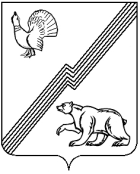 Ханты – Мансийский автономный округ – Югра (Тюменская область)Муниципальное образование – городской округ город ЮгорскАдминистрация городаУПРАВЛЕНИЕ СОЦИАЛЬНОЙ ПОЛИТИКИ АДМИНИСТРАЦИИ ГОРОДА ЮГОРСКА__________________________________________________________________________________Приказ «_31_»  _декабря_ 2019 г.                                                                                                       № _119_г. ЮгорскОб утверждении результатов изучения мнения населения о качестве оказания муниципальных услуг (работ)в сфере физической культуры, спорта,работе с детьми и молодежью в 2019 годуВ целях исполнения Федерального закона от 06.10.2003 № 131-ФЗ «Об общих принципах местного самоуправления в Российской Федерации», Приказываю:1. Утвердить результаты изучения мнения населения о качестве оказания муниципальных услуг (работ) в сфере физической культуры, спорта, работы с детьми и молодежью в 2019 году (приложение 1, 2).2. Отделу по социально – экономическим программам Управления разместить полученные результаты на  официальном сайте органов местного самоуправления города Югорска.3. Контроль за выполнением приказа оставляю за собой.Начальник Управления социальной политики администрации города Югорска                                                                           В.М. Бурматов  Приложение 1к приказу УСП  № _119_ от 31.12.2019Результаты изучения мнения населения о качестве оказания муниципальных услуг (работ) в сфере физической культуры, спорта, работы с детьми и молодежью в 2019 годуОбщие положенияЦель изучения:Определение уровня социальной востребованности населением города Югорска оказания муниципальных услуг, степени информированности, общественной оценки (субъективного восприятия) эффективности и качества муниципальных услуг (выполнения работ), оказываемых гражданам муниципальными учреждениями физической культуры, спорта, молодежной политики.Основание: - постановление Правительства Ханты – Мансийского автономного округа – Югры от 18.03.2011 № 65-п «О порядке проведения мониторинга и оценки качества организации и осуществления бюджетного процесса в городских округах и муниципальных районах Ханты – Мансийского автономного округа – Югры»;- приказ Управления по физической культуре, спорту, работе с детьми и молодежью администрации города Югорска от 15.01.2013 № 05/1 «Об утверждении порядка изучения мнения населения о качестве оказания муниципальных услуг населению».Методы изучения:- путем письменного опроса (анкетирования).Анкета для проведения опроса содержала вопросы, позволяющие оценить (выявить):- степень удовлетворенности населения качеством предоставляемых муниципальных услуг (выполнения работ) муниципальными учреждениями в сфере физической культуры, спорта, работе с детьми и молодежью;- доступность получения муниципальной услуги (выполнения работы) для населения (комфортность помещений, графи работы, отношение специалистов, компетентность сотрудников); - проблемы, связанные с получением муниципальной услуги (выполнения работы);- удовлетворенность результатом получения муниципальной услуги (выполнения работы).Перечень точек наблюдения:- место предоставления муниципальных услуг (выполнения работ):* муниципальное автономное учреждение «Молодежный центр «Гелиос» (ул. 40 лет Победы, д.11, г. Югорск);* муниципальное бюджетное учреждение спортивная школа олимпийского резерва «Центр Югорского спорта» (ул. Студенческая, д. 35, г. Югорск).Количество респондентов:  1 000 человек.Территориальное распределение респондентов:- город Югорск.Изучаемые муниципальные услуги (выполнения работ)К изучаемым муниципальным услугам (выполняемым работам), предоставляемым Управлением социальной политики администрации города Югорска и подведомственными ему муниципальными учреждениями относятся:Организация досуга детей, подростков и молодежи (культурно  - досуговые, спортивно – массовые мероприятия, общественные объединения, иная досуговая деятельность).Организация мероприятий в сфере молодежной политики, направленных на формирование системы развития талантливой и инициативной молодежи, создание условий для самореализации подростков и молодежи, развитие творческого, профессионального, интеллектуального потенциалов подростков и молодежи.Организация мероприятий в сфере молодежной политики, направленных на гражданское и патриотическое воспитание молодежи, воспитание толерантности в молодежной среде, формирование правовых, культурных и нравственных ценностей среди молодежи.Организация отдыха детей и молодежи.Спортивная подготовка по олимпийским видам спорта.Спортивная подготовка по неолимпийским видам спорта.Организация и проведение официальных спортивных мероприятий.Обеспечение участия спортивных сборных команд в официальных спортивных мероприятияхОрганизация и проведение физкультурных и спортивных мероприятий в рамках Всероссийского физкультурно-спортивного комплекса «Готов к труду и обороне» (ГТО) (за исключением тестирования выполнения нормативов испытаний комплекса ГТО).Организация и проведение спортивно – оздоровительной работы по развитию физической культуры и спорта среди различных групп населения.Результаты анкетированияДля изучения мнения населения о качестве оказания муниципальных услуг (выполнения работ) населению были доступны для заполнения следующие анкеты: анкета изучения мнения населения о качестве оказания муниципальных услуг (выполнения работ) по организации отдыха детей и молодежи в каникулярное время;анкета изучения мнения населения о качестве выполнения муниципальных услуг (выполнения работ) по организации мероприятий в сфере молодежной политики, направленных на формирование системы развития талантливой и инициативной молодежи, создание условий для самореализации подростков и молодежи, развитие творческого, профессионального, интеллектуального потенциалов подростков и молодежи;анкета  изучения мнения населения о качестве выполнения муниципальных услуг (выполнения работ) по организации досуга детей, подростков и молодежи;анкета изучения мнения населения о качестве выполнения муниципальных услуг (выполнения работ) по организации мероприятий в сфере молодежной политики, направленных на гражданское и патриотическое воспитание молодежи, воспитание толерантности в молодежной среде, формирование правовых, культурных и нравственных ценностей среди молодежи;анкета изучения мнения населения о качестве выполнения муниципальных услуг (выполнения работ)  по спортивной подготовке по олимпийским и неолимпийским видам спорта;анкета изучения мнения населения о качестве выполнения муниципальных услуг (выполнения работ) по организации и проведению официальных спортивных мероприятий;анкета изучения мнения населения о качестве выполнения муниципальных услуг (выполнения работ) по  обеспечению участия спортивных сборных команд в официальных спортивных мероприятиях;анкета изучения мнения населения о качестве выполнения муниципальных услуг (выполнения работ) по организации и проведению физкультурных и спортивных мероприятий в рамках Всероссийского физкультурно-спортивного комплекса «Готов к труду и обороне» (ГТО) (за исключением тестирования выполнения нормативов испытаний комплекса ГТО);анкета изучения мнения населения о качестве выполнения муниципальных услуг (выполнения работ) по организации и проведению спортивно – оздоровительной работы по развитию физической культуры и спорта среди различных групп населения.Результаты изучения представлены в приложении 2 к приказу.ВыводРезультаты опроса показывают в целом удовлетворенность населения качеством оказания муниципальных услуг (выполнения работ), включенных в перечень (реестр) услуг, оказываемых муниципальными учреждениями физической культуры и молодежной политики. Среднее значение удовлетворенности качеством муниципальных услуг (выполнения работ) в сфере физической культуры, спорта, работы с детьми и молодежью составляет – 99,0% (в 2018 – 98,8%).Проблемных вопросов, выявленных путем проведения вышеуказанного опроса, о качестве оказания муниципальных услуг выявлено не было.Рекомендации по повышению качества предоставления населению муниципальных услуг (выполнения работ) на территории муниципального образованияУправлению социальной политики администрации города Югорска и муниципальным учреждениям по физической культуре, спорту, работе с детьми и молодежью:- продолжить планомерную работу по переводу большинства муниципальных услуг в предоставление их в электронном виде;- осуществлять популяризацию электронных услуг посредством социальных сетей, размещения информации на официальных сайтах муниципальных учреждений и органов местного самоуправления города Югорска. Приложение 2 к приказу УСП от 31.12.2019 № _119_Результаты изучения мнения населения о качестве оказания муниципальных услуг в сфере физической культуры, спорта, работе с детьми и молодежью в 2019 годуСВОДНЫЙ ЛИСТобработки полученных данных в результате проведенного социологического опроса (анкетирования) о качестве предоставляемой муниципальной услуги (выполнения работы)«Организация отдыха детей и молодежи»Место проведения опроса:- муниципальное автономное учреждение «Молодежный центр «Гелиос» (ул. 40 лет Победы, д. 11А, г. Югорск);- муниципальное бюджетное учреждение спортивная школа олимпийского резерва «Центр Югорского спорта» (ул. Студенческая, д. 35, г. Югорск).Количество респондентов:200 человек.1. Удовлетворяет ли Вас качество предоставляемой муниципальной услуги?2. Удовлетворяет ли Вас доступность при предоставлении муниципальной услуги?3. На Ваш взгляд, существует ли проблемы при предоставлении муниципальных услуг?С какой из перечисленных проблем Вам пришлось столкнуться?4. Удовлетворенность полученным результатом при предоставлении муниципальной услуги?СВОДНЫЙ ЛИСТобработки полученных данных в результате проведенного социологического опроса (анкетирования) о качестве выполнения муниципальной работы«Организация мероприятий в сфере молодежной политики, направленных на формирование системы развития талантливой и инициативной молодежи, создание условий для самореализации подростков и молодежи, развитие творческого, профессионального, интеллектуального потенциалов подростков и молодежи»Место проведения опроса:- муниципальное автономное учреждение «Молодежный центр «Гелиос» (ул. 40 лет Победы, д. 11А, г. Югорск).Количество респондентов:100 человек.1. Удовлетворяет ли Вас качество выполняемой муниципальной работы?2. Удовлетворяет ли Вас доступность при выполнении муниципальной работы?3. На Ваш взгляд, существует ли проблемы при выполнении муниципальных работ?С какой из перечисленных проблем Вам пришлось столкнуться?4. Удовлетворенность полученным результатом при выполнении муниципальной работы?СВОДНЫЙ ЛИСТобработки полученных данных в результате проведенного социологического опроса (анкетирования) о качестве выполняемой муниципальной работы«Организация досуга детей, подростков и молодежи»Место проведения опроса:- муниципальное автономное учреждение «Молодежный центр «Гелиос» (ул. 40 лет Победы, д. 11А, г. Югорск).Количество респондентов:100 человек.1. Удовлетворяет ли Вас качество выполняемой муниципальной работы?2. Удовлетворяет ли Вас доступность при выполнении муниципальной работы?3. На Ваш взгляд, существует ли проблемы при выполнении муниципальных работ?С какой из перечисленных проблем Вам пришлось столкнуться?4. Удовлетворенность полученным результатом при выполнении муниципальной работы?СВОДНЫЙ ЛИСТобработки полученных данных в результате проведенного социологического опроса (анкетирования) о качестве выполняемой муниципальной работы«Организация мероприятий в сфере молодежной политики, направленных на гражданское и патриотическое воспитание молодежи, воспитание толерантности в молодежной среде, формирование правовых, культурных и нравственных ценностей среди молодежи»Место проведения опроса:- муниципальное автономное учреждение «Молодежный центр «Гелиос» (ул. 40 лет Победы, д. 11А, г. Югорск).Количество респондентов:100 человек.1. Удовлетворяет ли Вас качество выполнения муниципальной работы?2. Удовлетворяет ли Вас доступность при выполнении муниципальной работы?3. На Ваш взгляд, существует ли проблемы при выполнении муниципальных работ?С какой из перечисленных проблем Вам пришлось столкнуться?4. Удовлетворенность полученным результатом при выполнении муниципальной работы?СВОДНЫЙ ЛИСТобработки полученных данных в результате проведенного социологического опроса (анкетирования) о качестве выполняемой муниципальной работы «Спортивная подготовка по олимпийским видам спорта» «Спортивная подготовка по неолимпийским видам спорта» Место проведения:- муниципальное бюджетное учреждение спортивная школа олимпийского резерва «Центр Югорского спорта» (ул. Студенческая, д.35, г. Югорск) Количество респондентов: 200 человек 1. Удовлетворяет ли Вас качество предоставляемой муниципальной работы?2. Удовлетворяет ли Вас доступность при предоставлении муниципальной работы?3. На Ваш взгляд, существуют ли проблемы при предоставлении муниципальных работ?С какой из перечисленных проблем Вам пришлось столкнуться?4. Удовлетворенность полученным результатом при предоставлении муниципальной работыСВОДНЫЙ ЛИСТобработки полученных данных в результате проведенного социологического опроса (анкетирования) о качестве выполняемой муниципальной работы «Организация и проведение официальных спортивных мероприятий»Место проведения:- муниципальное бюджетное учреждение спортивная школа олимпийского резерва «Центр Югорского спорта» (ул. Студенческая, д.35, г. Югорск) Количество респондентов: 100 человек 1. Удовлетворяет ли Вас качество предоставляемой муниципальной работы?2. Удовлетворяет ли Вас доступность при предоставлении муниципальной работы?3. На Ваш взгляд, существуют ли проблемы при предоставлении муниципальных работ?С какой из перечисленных проблем Вам пришлось столкнуться?4. Удовлетворенность полученным результатом при предоставлении муниципальной работыСВОДНЫЙ ЛИСТобработки полученных данных в результате проведенного социологического опроса (анкетирования) о качестве выполняемой муниципальной работы«Организация и проведение физкультурных и спортивных мероприятий в рамках Всероссийского физкультурно-спортивного комплекса«Готов к труду и обороне» (ГТО)(за исключением тестирования выполнения нормативов испытаний комплекса ГТО)»Место проведения:- муниципальное бюджетное учреждение спортивная школа олимпийского резерва «Центр Югорского спорта» (ул. Студенческая, д.35, г. Югорск) Количество респондентов: 100 человек 1. Удовлетворяет ли Вас качество предоставляемой муниципальной работы?2. Удовлетворяет ли Вас доступность при предоставлении муниципальной работы?3. На Ваш взгляд, существуют ли проблемы при предоставлении муниципальных работ?С какой из перечисленных проблем Вам пришлось столкнуться?4. Удовлетворенность полученным результатом при предоставлении муниципальной работыСВОДНЫЙ ЛИСТобработки полученных данных в результате проведенного социологического опроса (анкетирования) о качестве выполняемой муниципальной работы «Обеспечение участия спортивных сборных команд в официальных спортивных мероприятиях»Место проведения:- муниципальное бюджетное учреждение спортивная школа олимпийского резерва «Центр Югорского спорта» (ул. Студенческая, д.35, г. Югорск) Количество респондентов: 100 человек 1. Удовлетворяет ли Вас качество предоставляемой муниципальной работы?2. Удовлетворяет ли Вас доступность при предоставлении муниципальной работы?3. На Ваш взгляд, существуют ли проблемы при предоставлении муниципальных работ?С какой из перечисленных проблем Вам пришлось столкнуться?4. Удовлетворенность полученным результатом при предоставлении муниципальной работы?СВОДНЫЙ ЛИСТобработки полученных данных в результате проведенного социологического опроса (анкетирования) о качестве выполняемой муниципальной работы «Организация и проведение спортивно – оздоровительной работы по развитию физической культуры и спорта среди различных групп населения»Место проведения:- муниципальное бюджетное учреждение спортивная школа олимпийского резерва «Центр Югорского спорта» (ул. Студенческая, д.35, г. Югорск) Количество респондентов: 100 человек 1. Удовлетворяет ли Вас качество предоставляемой муниципальной работы?2. Удовлетворяет ли Вас доступность при предоставлении муниципальной работы?3. На Ваш взгляд, существуют ли проблемы при предоставлении муниципальных работ?С какой из перечисленных проблем Вам пришлось столкнуться?4. Удовлетворенность полученным результатом при предоставлении муниципальной работы?Начальник Управления социальной политикиадминистрации города Югорска                                                                              В.М. Бурматовисп.: начальник отдела по СЭП УСП О.В. Самсоненко, тел./факс: 8(34675) 5-00-24 Вариант ответаЧеловек (200 чел.)% - Да19798,5%- Нет10,5%- Затрудняюсь ответить21,0%Вариант ответаЧеловек (200 чел.)% - Да200100,0%- Нет00,0%- Затрудняюсь ответить00,0%Вариант ответаЧеловек (200 чел.)% - Да63,0%- Нет19296,0%- Затрудняюсь ответить21,0%ПроблемаДа(чел.)Нет(чел.)Затрудняюсь ответить (чел.)Комфортность помещений, в которых предоставляется услуга19820Достаточность информирования о предоставляемой услуге19640Удовлетворяет ли Вас компетентность (отношение)  сотрудника (ов), предоставляющего услугу19802Устраивает ли Вас географическая доступность учреждения, предоставляющего услугу20000Устраивает ли Вас режим работы учреждения, предоставляющего услугу20000Устраивает ли Вас стоимость предоставления услуги (для платных услуг)000Вариант ответаЧеловек (200 чел.)% - Да, удовлетворяет полностью, замечаний не имею19999,5%- Да, удовлетворяет, но есть  некоторые замечания10,5%- Нет, не удовлетворяет 00,0%Вариант ответаЧеловек (100 чел.)% - Да100100,0%- Нет00,0%- Затрудняюсь ответить00,0%Вариант ответаЧеловек (100 чел.)% - Да9797,0%- Нет00,0%- Затрудняюсь ответить33,0%Вариант ответаЧеловек (100 чел.)% - Да55,0%- Нет9595,0%- Затрудняюсь ответить00,0%ПроблемаДа(чел.)Нет(чел.)Затрудняюсь ответить (чел.)Комфортность помещений, в которых выполняется работа10000Достаточность информирования о выполняемой работе9550Удовлетворяет ли Вас компетентность (отношение)  сотрудника (ов), выполняющего работу10000Устраивает ли Вас географическая доступность учреждения, выполняющего работу10000Устраивает ли Вас режим работы учреждения, выполняющего работу10000Устраивает ли Вас стоимость выполнения работы (для платных услуг)000Вариант ответаЧеловек (100 чел.)% - Да, удовлетворяет полностью, замечаний не имею9898,0%- Да, удовлетворяет, но есть некоторые замечания00,0%- Нет, не удовлетворяет 22,0%Вариант ответаЧеловек (100 чел.)% - Да100100,0%- Нет00,0%- Затрудняюсь ответить00,0%Вариант ответаЧеловек (100 чел.)% - Да9696,0%- Нет00,0%- Затрудняюсь ответить44,0%Вариант ответаЧеловек (100 чел.)% - Да11,0%- Нет9494,0%- Затрудняюсь ответить55,0%ПроблемаДа(чел.)Нет(чел.)Затрудняюсь ответить (чел.)Комфортность помещений, в которых выполняется работа9901Достаточность информирования о выполняемой работе9901Удовлетворяет ли Вас компетентность (отношение)  сотрудника (ов), выполняющего работу9901Устраивает ли Вас географическая доступность учреждения, выполняющего работу9802Устраивает ли Вас режим работы учреждения, выполняющего работу9910Устраивает ли Вас стоимость выполнения работы (для платных услуг)000Вариант ответаЧеловек (100 чел.)% - Да, удовлетворяет полностью замечаний не имею9898,0%- Да, удовлетворяет, но есть некоторые замечания22,0%- Нет, не удовлетворяет 00,0%Вариант ответаЧеловек (100 чел.)% - Да9999,0%- Нет00,0%- Затрудняюсь ответить11,0%Вариант ответаЧеловек (100 чел.)% - Да9999,0%- Нет00,0%- Затрудняюсь ответить11,0%Вариант ответаЧеловек (100 чел.)% - Да22,0%- Нет9595,0%- Затрудняюсь ответить33,0%ПроблемаДа(чел.)Нет(чел.)Затрудняюсь ответить (чел.)Комфортность помещений, в которых выполняется работа9253Достаточность информирования о выполняемой работе9532Удовлетворяет ли Вас компетентность (отношение)  сотрудника (ов), выполняющего работу9703Устраивает ли Вас географическая доступность учреждения, выполняющего работу9622Устраивает ли Вас режим работы учреждения, выполняющего работу9514Устраивает ли Вас стоимость выполнения работы (для платных услуг)000Вариант ответаЧеловек (100 чел.)% - Да, удовлетворяет полностью, замечаний не имею9696,0%- Да, удовлетворяет, но есть некоторые замечания122,0%- Нет, не удовлетворяет 22,0%Вариант ответаЧеловек (200 чел.)% - Да19798,5%- Нет21,0%- Затрудняюсь ответить10,5%Вариант ответаЧеловек (200 чел.)% - Да19899,0%- Нет00,0%- Затрудняюсь ответить21,0%Вариант ответаЧеловек (200 чел.)% - Да42,0%- Нет19698,0%- Затрудняюсь ответить00,0%ПроблемаДа Нет Затрудняюсь ответитьКомфортность помещений, в которых предоставляется услуга9721Достаточность информирования о предоставляемой услуге9801Удовлетворяет ли Вас компетентность (отношение) сотрудника (ов), предоставляющего услугу10000Устраивает ли Вас географическая доступность учреждения, предоставляющего услугу9550Устраивает ли Вас режим работы учреждения, предоставляющего услугу9901Устраивает ли Вас стоимость предоставления услуги (для платных услуг)10000Вариант ответаЧеловек (200 чел.)% - Да19095,%- Нет10,5%- Затрудняюсь ответить94,5%Вариант ответаЧеловек (100 чел.)% - Да9696,0%- Нет22,0%- Затрудняюсь ответить22,0%Вариант ответаЧеловек (100 чел.)% - Да100100,0%- Нет00,0%- Затрудняюсь ответить00,0%Вариант ответаЧеловек (100 чел.)% - Да44,0%- Нет9696,0%- Затрудняюсь ответить00,0%ПроблемаДа Нет Затрудняюсь ответитьКомфортность помещений, в которых предоставляется услуга9730Достаточность информирования о предоставляемой услуге10000Удовлетворяет ли Вас компетентность (отношение) сотрудника (ов), предоставляющего услугу10000Устраивает ли Вас географическая доступность учреждения, предоставляющего услугу9820Устраивает ли Вас режим работы учреждения, предоставляющего услугу10000Устраивает ли Вас стоимость предоставления услуги (для платных услуг)10000Вариант ответаЧеловек (100 чел.)% - Да9494,0%- Нет33,0%- Затрудняюсь ответить33,0%Вариант ответаЧеловек (100 чел.)% - Да100100,0%- Нет00,0%- Затрудняюсь ответить00,0%Вариант ответаЧеловек (100 чел.)% - Да100100,0%- Нет00,0%- Затрудняюсь ответить00,0%Вариант ответаЧеловек (100 чел.)% - Да00,0%- Нет9898,0%- Затрудняюсь ответить22,0%ПроблемаДа Нет Затрудняюсь ответитьКомфортность помещений, в которых предоставляется услуга10001Достаточность информирования о предоставляемой услуге10000Удовлетворяет ли Вас компетентность (отношение) сотрудника (ов), предоставляющего услугу10000Устраивает ли Вас географическая доступность учреждения, предоставляющего услугу10000Устраивает ли Вас режим работы учреждения, предоставляющего услугу10000Устраивает ли Вас стоимость предоставления услуги (для платных услуг)10000Вариант ответаЧеловек (100 чел.)% - Да9494,0%- Нет00,0%- Затрудняюсь ответить66,0%Вариант ответаЧеловек (100 чел.)% - Да100100,0%- Нет00,0%- Затрудняюсь ответить00,0%Вариант ответаЧеловек (100 чел.)% - Да9797,0%- Нет33,0%- Затрудняюсь ответить00,0%Вариант ответаЧеловек (100 чел.)% - Да44,0%- Нет9292,0%- Затрудняюсь ответить44,0%ПроблемаДа Нет Затрудняюсь ответитьКомфортность помещений, в которых предоставляется услуга9820Достаточность информирования о предоставляемой услуге9713Удовлетворяет ли Вас компетентность (отношение) сотрудника (ов), предоставляющего услугу10000Устраивает ли Вас географическая доступность учреждения, предоставляющего услугу9307Устраивает ли Вас режим работы учреждения, предоставляющего услугу982-Устраивает ли Вас стоимость предоставления услуги (для платных услуг)10000Вариант ответаЧеловек (100 чел.)% - Да9494,0%- Нет44,0%- Затрудняюсь ответить22,0%Вариант ответаЧеловек (100 чел.)% - Да9797,0%- Нет11,0%- Затрудняюсь ответить22,0%Вариант ответаЧеловек (100 чел.)% - Да9898,0%- Нет22,0%- Затрудняюсь ответить00,0%Вариант ответаЧеловек (100 чел.)% - Да00,0%- Нет9696,0%- Затрудняюсь ответить44,0%ПроблемаДа Нет Затрудняюсь ответитьКомфортность помещений, в которых предоставляется услуга10000Достаточность информирования о предоставляемой услуге9604Удовлетворяет ли Вас компетентность (отношение) сотрудника (ов), предоставляющего услугу10000Устраивает ли Вас географическая доступность учреждения, предоставляющего услугу10000Устраивает ли Вас режим работы учреждения, предоставляющего услугу10000Устраивает ли Вас стоимость предоставления услуги (для платных услуг)10000Вариант ответаЧеловек (100 чел.)% - Да9595,0%- Нет11,0%- Затрудняюсь ответить44,0%